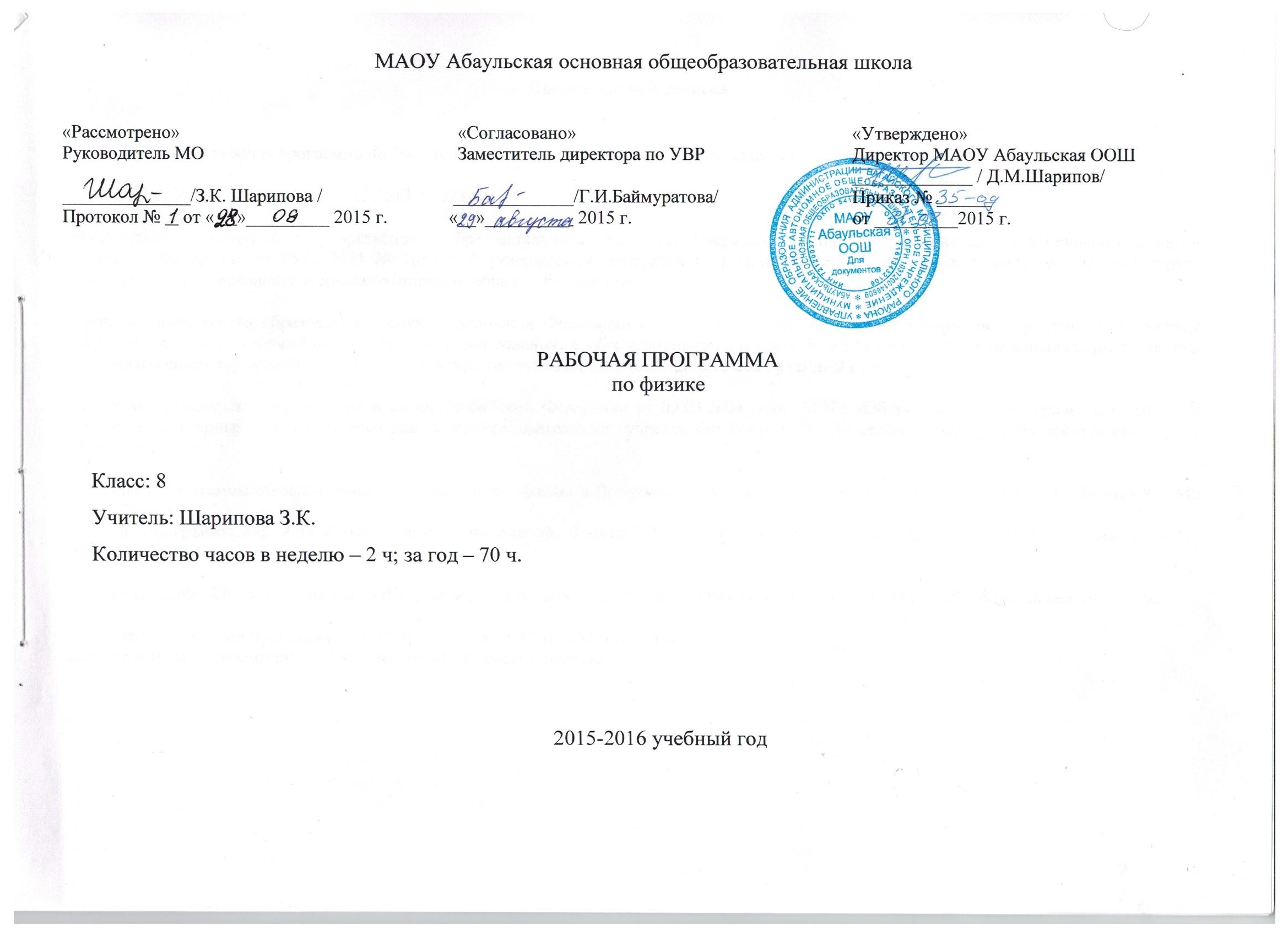 Пояснительная записка              Настоящая рабочая программа по физике 8 класса для общеобразовательной школы составлена на основе: 1.Закона РФ «Об образовании» от 29.12.2013 № 273-ФЗ; 2.Федерального компонента государственного образовательного стандарта, утвержденного приказом Министерства образования и науки Российской Федерации от 05.03.2004 № 1089 «Об утверждении федерального компонента государственных образовательных стандартов начального общего, основного и среднего (полного) общего образования»;3.Приказа министерства образования и науки Российской Федерации от 27.12.2011 года №2885 «Об утверждении федерального перечня учебников, рекомендованных (допущенных) к использованию в образовательном процессе в образовательных  учреждениях, реализующих программы общего образования и имеющих государственную аккредитацию на 2012-2013 учебный год;4. Приказа министерства образования и науки Российской Федерации от 09.03.2004 года №1312 «Об утверждении федерального базисного учебного и примерных учебных планов для  общеобразовательных  учреждений Российской Федерации, реализующих программы общего образования»;5. Примерной программы основного общего образования по  физике и Программы по физике к учебному комплекту Перышкин А.В. Физика-8 – М.: Дрофа, 2012; «Рабочие программы для общеобразовательных учреждений. Физика 7-11 классы.» Автор – составитель программы: Г.Г. Телюкова, - М.: «Учитель», 2010 год; 6.Учебного плана МАОУ Абаульская ООШ, утвержденного директором МАОУ Абаульская ООШ приказом № 25 – од от 28 мая 2015 года.7.Положения о рабочей программе МАОУ Абаульская ООШ от 26.05.2014 года №25/1- одДанная программа рассчитана на 2 часа изучения предмета в неделю.Цели изучения физикиИзучение физики в образовательных учреждениях основного общего образования направлено на достижение следующих целей:общеобразовательных:умения самостоятельно и мотивированно организовывать свою познавательную деятельность (от постановки до получения и оценки результата); умения использовать элементы причинно-следственного и структурно-функционального анализа, определять сущностные характеристики изучаемого объекта, развернуто обосновывать суждения, давать определения, приводить доказательства;умения использовать мультимедийные ресурсы и компьютерные технологии для обработки и презентации результатов познавательной и практической деятельности;умения оценивать и корректировать свое поведение в окружающей среде, выполнять экологические требования в практической деятельности и повседневной жизни.предметно-ориентированных:понимать возрастающую роль науки, усиление взаимосвязи и взаимного влияния науки и техники, превращения науки в непосредственную производительную силу общества: осознавать взаимодействие человека с окружающей средой, возможности и способы охраны природы;развивать познавательные интересы и интеллектуальные способности в процессе самостоятельного приобретения физических знаний с использований различных источников информации, в том числе компьютерных;воспитывать убежденность в позитивной роли физики в жизни современного общества, понимание перспектив развития энергетики, транспорта, средств связи и др.; овладевать умениями применять полученные знания для получения разнообразных физических явлений;применять полученные знания и умения для безопасного использования  веществ и механизмов в быту, сельском хозяйстве и производстве, решения практических задач в повседневной жизни, предупреждения явлений, наносящих вред здоровью человека и окружающей среде.Программа направлена на реализацию личностно-ориентированного, деятельностного, проблемно-поискового подходов; освоение учащимися интеллектуальной и практической деятельности.Общая характеристика учебного предметаФизика как наука о наиболее общих законах природы, выступая в качестве  учебного предмета в школе, вносит существенный вклад в систему знаний об окружающем мире. Она раскрывает роль науки в экономическом и культурном развитии общества, способствует формированию современного научного мировоззрения. Для решения задач формирования основ научного мировоззрения, развития интеллектуальных способностей и познавательных интересов  школьников в процессе изучения физики основное внимание следует уделять не передаче суммы готовых знаний, а знакомству с методами научного познания окружающего мира, постановке проблем, требующих от учащихся самостоятельной деятельности по их разрешению. Ознакомление школьников с методами научного познания предполагается проводить при изучении всех разделов курса физики, а не только при изучении специального раздела «Физика и физические методы изучения природы».Гуманитарное значение физики как составной части общего образовании состоит в том, что она вооружает школьника научным методом познания, позволяющим получать объективные знания об окружающем мире.Знание физических законов необходимо для изучения химии, биологии, физической географии, технологии, ОБЖ.Курс физики в примерной программе основного общего образования структурируется на основе рассмотрения различных форм движения материи в порядке их усложнения: механические явления, тепловые явления, электромагнитные явления, квантовые явления. Физика в основной школе изучается на уровне рассмотрения явлений природы, знакомства с основными законами физики и применением этих законов в технике и повседневной жизни. Место предмета в учебном плане        В соответствии с учебным планом МАОУ «Абаульская ООШ» данная программа рассчитана на преподавание курса физики в 8 классе в объеме 2 часов в неделю, всего 70 часов.Требования к уровню  подготовки учащихся 8 класса      В результате изучения физики ученик должен      знать/понимать:смысл понятий: электрическое поле, магнитное поле, волна, атом;смысл физических величин: путь, скорость, ускорение, масса, плотность, сила, давление, импульс, работа, мощность, кинетическая энергия, потенциальная энергия, коэффициент полезного действия, внутренняя энергия, температура, количество теплоты, удельная теплоемкость, влажность воздуха, электрический заряд, сила электрического тока, электрическое напряжение, электрическое сопротивление, работа и мощность электрического тока, фокусное расстояние линзы;смысл физических законов: Паскаля, Архимеда, Ньютона, всемирного тяготения, механической энергии, сохранения энергии в тепловых процессах, сохранения электрического заряда, Ома для участка электрической цепи, Джоуля–Ленца, прямолинейного распространения света, отражения света;      уметь:описывать и объяснять физические явления: равномерное прямолинейное движение, передачу давления жидкостями и газами, плавание тел, диффузию, теплопроводность, конвекцию, излучение, испарение, конденсацию, кипение, плавление, кристаллизацию, электризацию тел, взаимодействие электрических зарядов, взаимодействие магнитов, действие магнитного поля на проводник с током, отражение и  преломление  света;использовать физические приборы и измерительные инструменты для измерения физических величин: расстояния, промежутка времени, массы, силы, давления, температуры, влажности воздуха, силы тока, напряжения, электрического сопротивления, работы и мощности электрического тока; представлять результаты измерений с помощью таблиц, графиков и выявлять на этой основе эмпирические зависимости: пути от времени, силы упругости от удлинения пружины, силы трения от силы нормального давления, остывающего тела от времени, силы тока от напряжения на участке цепи, угла отражения от угла падения света, угла преломления;выражать результаты измерений и расчетов в единицах Международной системы;приводить примеры практического использования физических знаний о механических, тепловых, электромагнитных явлениях;             решать задачи на применение изученных физических законов;осуществлять самостоятельный поиск информации естественнонаучного содержания с использованием различных источников (учебных текстов, справочных и научно-популярных изданий, компьютерных баз данных, ресурсов Интернета), ее обработку и представление в разных формах (словесно, с помощью графиков, математических символов, рисунков и структурных схем);          использовать приобретенные знания и умения в практической деятельности и повседневной жизни:для обеспечения безопасности в процессе использования транспортных средств, электробытовых приборов, электронной техники;контроля за исправностью электропроводки, водопровода, сантехники и газовых приборов в квартире;рационального применения простых механизмов.Содержание тем учебного предмета Тепловые явления. Изменение агрегатных состояний вещества Строение вещества. Тепловое движение атомов и молекул. Броуновское движение. Диффузия.  Взаимодействие частиц вещества. Модели строения газов, жидкостей и твердых тел и объяснение свойств вещества на основе этих моделей. Тепловое движение. Тепловое равновесие. Температура и ее измерение. Связь температуры со средней скоростью теплового хаотического движения частиц.Внутренняя энергия. Работа и теплопередача как способы изменения внутренней энергии тела. Виды теплопередачи: теплопроводность, конвекция, излучение. Количество теплоты. Удельная теплоемкость. Закон сохранения энергии в тепловых процессах. Необратимость процессов теплопередачи.Испарение и конденсация. Насыщенный пар. Влажность воздуха. Кипение. Зависимость температуры кипения от давления.  Плавление и кристаллизация. Удельная теплота плавления и парообразования. Удельная теплота сгорания. Расчет количества теплоты при теплообмене.Принципы работы тепловых двигателей. Паровая турбина. Двигатель внутреннего сгорания. Реактивный двигатель. КПД теплового двигателя. Объяснение устройства и принципа действия холодильника.Преобразования энергии в тепловых машинах. Экологические проблемы использования тепловых машин.Демонстрации:Сжимаемость газов.Диффузия в газах и жидкостях.Модель хаотического движения молекул.Модель броуновского движения.Сохранение объема жидкости при изменении  формы сосуда.Принцип действия термометра.Изменение внутренней энергии тела при совершении работы и при теплопередаче.Теплопроводность различных материалов.Конвекция в жидкостях и газах.Теплопередача путем излучения.Сравнение удельных теплоемкостей различных веществ.Явление испарения.Кипение воды.Постоянство температуры кипения жидкости.Явления плавления и кристаллизации.Измерение влажности воздуха психрометром или гигрометром.Устройство четырехтактного двигателя внутреннего сгорания.Устройство паровой турбиныЛабораторные работы и опыты:Сравнение количества теплоты при смешивании воды разной температуры.Измерение удельной теплоемкости твердого тела.Измерение влажности воздуха.Электрические и электромагнитные явления Электризация тел. Электрический заряд. Два вида электрических зарядов. Взаимодействие зарядов. Закон сохранения электрического заряда. Электрическое поле. Действие электрического поля на электрические заряды. Постоянный электрический ток. Источники постоянного тока. Действия электрического тока.  Сила тока. Напряжение. Электрическое сопротивление. Электрическая цепь. Закон Ома для участка электрической цепи. Последовательное и параллельное соединения проводников. Работа и мощность электрического тока. Закон Джоуля–Ленца. Носители электрических зарядов в металлах, полупроводниках, электролитах и газах. Полупроводниковые приборы. Опыт Эрстеда. Магнитное поле тока. Взаимодействие постоянных магнитов. Магнитное поле Земли. Электромагнит. Действие магнитного поля на проводник с током.  Сила Ампера. Электродвигатель. Демонстрации:Электризация тел.Два рода электрических зарядов.Устройство и действие электроскопа.Проводники и изоляторы.Перенос электрического заряда с одного тела на другое.Закон сохранения электрического заряда. Источники постоянного тока.Составление электрической цепи.Измерение силы тока амперметром.Наблюдение постоянства силы тока на разных участках неразветвленной электрической цепи.Измерение силы тока в разветвленной электрической цепи.Измерение напряжения вольтметром. Изучение зависимости электрического сопротивления проводника от его длины, площади поперечного сечения и материала. Удельное сопротивление.Реостат и магазин сопротивлений.Измерение напряжений в последовательной электрической цепи.Зависимость силы тока от напряжения на участке электрической цепи.Магнитное поле тока.Действие магнитного поля на проводник с током.Устройство электродвигателя.Лабораторные работы и опыты.Наблюдение электрического взаимодействия телСборка электрической цепи и измерение силы тока и напряжения.Исследование зависимости силы тока в проводнике от напряжения на его концах при постоянном сопротивлении.Исследование зависимости силы тока в электрической цепи от сопротивления при постоянном напряжении.Изучение последовательного соединения проводников.Изучение параллельного соединения проводников.Измерение сопротивления при помощи амперметра и вольтметра.Изучение зависимости электрического сопротивления проводника от его длины, площади поперечного сечения и материала. Измерение работы и мощности электрического тока.Изучение взаимодействия постоянных магнитов.Исследование магнитного поля прямого проводника и катушки с током.Исследование явления намагничивания железа.Изучение действия магнитного поля на проводник с током.Изучение принципа действия электродвигателя.Световые явления Свет – электромагнитная волна.  Влияние электромагнитных излучений на живые организмы.Прямолинейное распространение света. Отражение и преломление света. Закон отражения света. Плоское зеркало. Линза. Фокусное расстояние линзы. Формула линзы. Оптическая сила линзы. Глаз как оптическая система. Оптические приборы. Демонстрации:Источники света.Прямолинейное распространение света.Закон отражения света.Изображение в плоском зеркале.Преломление света.Ход лучей в собирающей линзе.Ход лучей в рассеивающей линзе.Получение изображений с помощью линз.Принцип действия проекционного аппарата и фотоаппарата.Модель глаза.Получение белого света при сложении света разных цветов.Лабораторные работы и опыты:Изучение явления распространения света.Исследование зависимости угла отражения от угла падения света.Изучение свойств изображения в плоском зеркале.Исследование зависимости угла преломления от угла падения света.Измерение фокусного расстояния собирающей линзы.Получение изображений с помощью собирающей линзы.Учебно-тематический  план по физике8 класс ( 70 ч. в год)Материально-техническое обеспечение учебного предмета.Основная литература:А.В. Перышкин.  Физика, 8 класс: Учебник для общеобразовательных учреждений. М.: Дрофа,  2012 г.«Рабочие программы для общеобразовательных учреждений. Физика 7-11 классы.» Автор – составитель программы: Г.Г. Телюкова, - М.: «Учитель», 2010 год; Дополнительная литература:Сборник задач по физике. 7-9 класс / Составитель В.И  Лукашик, М.: Просвещение 2003 г. (в календарно-тематическом планировании сокращенно - Л)Сборник задач по физике: 7 – 9 кл.: к учебникам А.В. Перышкина и др. / А.В. Перышкин; Сост. Н.В. Филонович. – М.: Издательство «Экзамен»,2010гКирик. Л.А. Физика-7. Разноуровневые самостоятельные и контрольные работы.- М.: Илекса, .Марон  А.Е., Марон Е.А. Физика. 8 класс: учебно-методическое пособие. М.: Дрофа,   2009 г.Поурочные разработки по физике к учебникам А.В.Перышкина; С.В.Громова, Н.А.Родиной. 8 класс.-Москва. «ВАКО», 2010г.Физика. 8 класс: поурочные планы по учебнику А.В.Перышкина. авт.-сост. А.В.Шевцов.-Волгоград: Учитель,2010г.Физика. 8 класс: Дидактические карточки-задания, М.А.Ушаков, К.М.Ушаков. Москва. Дрофа. 2009г.Физика. 8 класс: Дидактические материалы. А.Е.Марон, Е.А.Марон. Москва. Дрофа. 2009г.В. А. Орлов Тематически тесты по физике 8 классы (М.: Вербум-М, 2009) Н. В. Ильина Тематический контроль по физике 8 класс (М.: Интеллект – центр, 2011)Календарно тематическое планирование№ темыНазвание темыКоличество часовКоличество к / работ1            Тепловые явления1412Изменение агрегатных состояний вещества1123Электрические явления2734Электромагнитные явления715Световые явления816Экскурсия1-7Повторение2-8Всего708№Тема урокаТема урокаТип урокаКоличество часовКоличество часовЭлементы содержанияТребованияк уровнюподготовкиВидконтроля,измерителиДата проведенияДата проведенияПланФакт 1Тепловое движение. ТемператураТепловое движение. ТемператураУрок изучения нового материала11Тепловое    движение. ТемператураЗнать понятия: тепловое движение, температураФронтальная   проверка, устные ответы2Внутренняя энергияВнутренняя энергияКомбинированный урок11Внутренняя энергияЗнать понятия: внутренняя энергияФронтальная   проверка,  устные ответы3Способы изменения внутренней энергииСпособы изменения внутренней энергииКомбинированный урок11Способы     изменения внутренней энергииЗнать  способы   изменения внутренней энергииФронтальная   проверка,     устные ответы4ТеплопроводностьТеплопроводностьКомбинированный урок11ТеплопроводностьЗнать понятие «теплопроводность»Тест5КонвекцияКонвекцияКомбинированный урок (беседа)11Конвекция.Знать понятие «конвекция»Приводить примеры6ИзлучениеИзлучениеКомбинированный урок (беседа)11ИзлучениеЗнать понятия: излучениеПриводить примеры7Особенности различных способов теплопередачи. Примеры теплопередачи в природе  и технике	Особенности различных способов теплопередачи. Примеры теплопередачи в природе  и технике	 Урок изучения нового материала11 Особенности   различных  способов  теплопередачи.     Примеры теплопередачи в природе и техникеЗнать:-	особенности различных способов теплопередачи;-	примеры  теплопередачи  в
природе и техникеФизический диктант8Koличество теплоты.Единицы количества теплоты Koличество теплоты.Единицы количества теплоты Урок-практикум11Количество теплоты.    Исследование     изменения     со временем  температуры остывающей водыЗнать определение «количество теплоты», единицы  измерения, формулу9УдельнаятеплоемкостьУдельнаятеплоемкостьУрок изучения нового материала11Удельная   теплоемкостьЗнать определение теплоемкости, физический смыслРабота  с таблицами, справочным материалом10Расчет количества теплоты, необходимого для нагревания тела или выделяемого им при охлаждении. Лабораторная работа №1«Сравнение количеств теплоты при смешивании воды разной температуры»Расчет количества теплоты, необходимого для нагревания тела или выделяемого им при охлаждении. Лабораторная работа №1«Сравнение количеств теплоты при смешивании воды разной температуры»Урок- практикум11Расчет  количестватеплоты, необходимого для нагревания тела или   выделяемого им  при  охлаждении.Лабораторная работа №2 «Сравнение количеств    теплоты при смешивании водыразной температуры»Знать расчет количества теплоты,  необходимого для  нагревания тела или выделяемого им при охлаждении. Уметь решать задачи на количество теплотыЛабораторная работа №111Лабораторная работа №2 «Измерение удельной теплоемкости твердого тела»Лабораторная работа №2 «Измерение удельной теплоемкости твердого тела»Урок-практикум11Измерение удельной   теплоемкости твердого телаЗнать расчет удельной теплоемкости твердых тел.Уметь    решать    задачи  на удельную теплоемкостьСамостоятельная   работа с оборудованием. Лабораторная работа12Энергия топлива. Удельная теплота сгоранияЭнергия топлива. Удельная теплота сгоранияУрок изучения нового материала11Энергия  топлива.Удельная  теплотасгоранияЗнать понятия:энергия    топлива,    удельная теплота сгоранияРабота  с таблицами, справочнымматериалом13Закон сохранения и превращения энергии в механических и тепловых процессахЗакон сохранения и превращения энергии в механических и тепловых процессахКомбинированный урок (беседа)11Закон   сохранения   и превращения энергии в механических и тепловых процессах Знать закон   сохранения и превращения энергии в механических и тепловых процессах, приводить примерыФизическийдиктант14Контрольная работа №1 по теме «Тепловые явления»Контрольная работа №1 по теме «Тепловые явления»Урок оценивания знаний по теме11Тепловые явленияУметь решать задачи по теме «Тепловые явления»Контрольная работа15Агрегатные состояния вещества. Плавление и отвердевание кристаллических тел. График плавления и отвердеванияАгрегатные состояния вещества. Плавление и отвердевание кристаллических тел. График плавления и отвердеванияУрок изучения нового материала11Агрегатные состояния  вещества. Плавление и   отвердевание   кристаллических        тел. График  плавления   и отвердеванияЗнать понятия:агрегатные  состояния   вещества. Плавление и отвердевание     кристаллических     тел. График плавления и отвердеванияРабота  с  графиками16Удельная теплота плавленияУдельная теплота плавленияУрок изучения нового материала11Удельная  теплота  плавленияЗнать понятия: удельная теплота плавленияРабота       с таблицами, справочным материалом17Решение задач. Контрольная работа №2 по теме «Нагревание и плавление кристаллических тел» (20 минут)Решение задач. Контрольная работа №2 по теме «Нагревание и плавление кристаллических тел» (20 минут)Урок оценивания знаний по теме11Решение   задач.   Нагревание и плавление кристаллических телУметь решать задачи по теме «Нагревание  и  плавление кристаллических тел»Решение задач.    Контрольная работа18Испарение. Поглощение энергии при испарении жидкости и вы-: деление ее при конденсации параИспарение. Поглощение энергии при испарении жидкости и вы-: деление ее при конденсации параКомбинированный урок11Испарение.   Поглощение энергии при испарении жидкости и выделение ее при конденсации параЗнать понятие «испарение», объяснять процесс поглощения энергии при испарении жидкости и выделения  ее  при   конденсации параФронтальная   проверка,     устные ответы19Кипение. Удельная теплота парообразования и конденсацииКипение. Удельная теплота парообразования и конденсацииКомбинированный урок11Кипение. Удельная теплота    парообразования и конденсацииЗнать понятие «кипение». Объяснять процесс парообразования и конденсацииФронтальная   проверка,     устные ответы20Кипение, парообразование и конденсацияКипение, парообразование и конденсацияУрок оценивания знаний по теме11Кипение, парообразование и конденсация, Контрольная   работа  №3   по теме   «Кипение,   парообразование и конденсация»Решение задач, тестирование21Влажность воздуха. Способы определения влажности воздухаВлажность воздуха. Способы определения влажности воздухаКомбинированный урок11Влажность   воздуха. Способы определения влажности воздухаЗнать    понятие    «влажность воздуха».Уметь работать с психрометром и гигрометромФронтальная   проверка,     устные ответы22Работа газа и пара при расширении. Двигатель внутреннего сгоранияРабота газа и пара при расширении. Двигатель внутреннего сгоранияКомбинированный урок11Работа  газа  и  пара при  расширении. Двигатель внутреннего сгоранияЗнать устройство и  принцип действия двигателя внутреннего сгоранияФронтальная   проверка,     устные ответы23Паровая турбина.. КПД  теплового двигателяПаровая турбина.. КПД  теплового двигателяУрок изучения нового материала11Паровая турбина.  КПД  теплового двигателяЗнать устройство и принцип действия паровой турбиныМини - конференция24Кипение, парообразование и конденсация. Влажность воздуха. Работа газа и пара при расширенииКипение, парообразование и конденсация. Влажность воздуха. Работа газа и пара при расширенииУрок обобщения и систематизации знаний11Влажность воздуха. Способы определения влажности воздуха. Работа газа и пара при расширенииРазбор   и   анализ   ключевых  задачРешение задач25Контрольная работа №4 по теме «Изменение агрегатных состояний вещества»Контрольная работа №4 по теме «Изменение агрегатных состояний вещества»Урок оценивания знаний по теме11Изменение   агрегатных состояний веществаЗнать формулы    и уметь их применять при решении задач по темеКонтрольнаяработа    №4по теме «Изменениеагрегатныхсостоянийвещества»2626Электризация тел при соприкосновении. Взаимодействие заряженных тел. Два рода зарядовУрок изучения нового материала1Электризация тел при соприкосновении. Взаимодействие заряженных    тел. Два рода зарядовЭлектризация тел при соприкосновении. Взаимодействие заряженных    тел. Два рода зарядовЗнать понятие «электризация тел    при    соприкосновении». Объяснять     взаимодействие заряженных телТестирование2727Электроскоп. Проводники и диэлектрикиУрок изучения нового материала1Электроскоп. Проводники и диэлектрикиЭлектроскоп. Проводники и диэлектрикиЗнать   принцип   действия   и назначение  электроскопа. Уметь находить в периодической системе элементов Менделеева   проводники   и   диэлектрикиФизический диктант2828Электрическое полеУрок изучения нового материала1Электрическое полеЭлектрическое полеЗнать понятие «электрическое поле», его графическое изображениеФизический диктант2929Делимость электрического заряда. Строение атомовКомбинированный урок1Делимость   электрического заряда. Строение атомовДелимость   электрического заряда. Строение атомовЗнать закон сохранения электрического  заряда,  строение атомовСамостоятельная   работа (20 минут).        Составление схем атомов различных элементов3030Объяснение электрических явленийУрок изучения нового материала1Объяснение   электрических явленийОбъяснение   электрических явленийУметь объяснять электрические явления и их свойстваФронтальный опрос3131Электрический ток. Источники электрического тока. Контрольная работа №5 по теме «Электризация тел. Строение атомов»Урок оценивания знаний по теме1Электрический      ток. I Источники электрического   тока.   Электризация  тел.   Строение атомовЭлектрический      ток. I Источники электрического   тока.   Электризация  тел.   Строение атомовЗнать:- понятия: электрический ток, источники электрического тока, условия      возникновения электрического токаКонтрольная  работа №5 по теме «Электризация тел. Строение атомов» (20 минут)3232Электрическая цепь и её составные частиКомбинированный урок1Электрическая цепь и её составные частиЭлектрическая цепь и её составные частиЗнать понятие «электрическая цепь»,    называть    элементы цепиФизический диктант3333Электрический ток в металлах. Действие электрического тока. Направление токаКомбинированный урок1Электрический  ток  в металлах. Действие электрического    тока. Направление токаЭлектрический  ток  в металлах. Действие электрического    тока. Направление токаЗнать понятие «электрический ток в металлах». Уметь    объяснить    действие электрического тока и его направлениеФизический диктант3434Сила тока. Единицы силы токаКомбинированный урок1Сила   тока.   Единицы силы токаСила   тока.   Единицы силы токаЗнать  понятие   «сила  тока», обозначение физической  величины, единицы измеренияТест3535Амперметр. Измерение силы тока. Лабораторная работа №3 «Сборка электрической цепи и измерение силы тока в её различных участках»Урок-практикум1Амперметр. Измерение силы  тока. Сборка электрической цепи и измерение силы тока в её различных участкахАмперметр. Измерение силы  тока. Сборка электрической цепи и измерение силы тока в её различных участках Знать  устройство  амперметра, обозначение его в электрических цепях; уметь работать с ним| Оформление  работы, вывод. Составление электрических цепей3636Электрическое напряжение. Единицы напряжения. Вольтметр. Измерение напряженияКомбинированный урок1 Электрическое  напряжение. Единицы напряжения.    Вольтметр.  Измерение напряжения Электрическое  напряжение. Единицы напряжения.    Вольтметр.  Измерение напряженияЗнать   понятие   напряжения, единицы его измерения, обозначение физической величины,   устройство   вольтметра, обозначение его в электрических цепях.Уметь работать с вольтметромПрактическая  работа с приборами.   Составление   электрических цепей3737Электрическое сопротивление проводников. Единицы сопротивления. Лабораторная работа №4 «Измерение напряжения на различных участках электрической цепи»Урок практикум1Электрическое сопротивление     проводников.   Единицы  сопротивленияЭлектрическое сопротивление     проводников.   Единицы  сопротивленияЗнать понятие сопротивления. Обозначение физической  величины, единицы измерения, обозначение его в электрических цепяхОформление работы, вывод. Составление электрических цепей3838Зависимость силы тока от напряжения. Закон Ома для участка цепиКомбинированный урок1Зависимость       силы тока   от   напряжения. Закон Ома для участка цепиЗависимость       силы тока   от   напряжения. Закон Ома для участка цепиЗнать    определение    закона Ома  для  участка  цепи,  его физический смыслСамостоятельная работа (20 минут)3939Расчет сопротивления проводников. Удельное сопротивлениеУрок закрепления знаний1Расчет сопротивления проводников. Удельное     сопротивлениеРасчет сопротивления проводников. Удельное     сопротивлениеУметь    производить   расчет сопротивления   проводников, используя    формулу    закона Ома,  находить удельное сопротивление по таблицамРешение задач4040Реостаты. Лабораторная работа №5 «Регулирование силы тока реостатом»Урок-практикум1Реостаты.    Регулирование силы тока реостатомРеостаты.    Регулирование силы тока реостатомЗнать устройство и принцип действия реостата, обозначение его в электрических цепяхОформление работы, вывод4141Лабораторная работа №6 «Определение сопротивления проводника при помощи амперметра и вольтметра»Урок-практикум1Закон Ома для участка цепиЗакон Ома для участка цепиУмение измерять и находить по показаниям приборов значение   физических   величин, входящих в формулу закона ОмаОформление работы, вывод4242Последовательное соединение проводниковКомбинированный урок1Последовательное соединение     проводниковПоследовательное соединение     проводниковУметь рассчитывать силу тока, напряжение и сопротивление цепи при последовательном соединении проводниковРешение задач4343Параллельное соединение проводниковКомбинированный урок1Параллельное соединение проводниковПараллельное соединение проводниковУметь рассчитывать силу тока, напряжение и сопротивление цепи при  параллельном  соединении проводниковРешение задач4444Закон Ома для участка цепиУрок закрепления  знаний1Закон Ома (соединение проводников)Закон Ома (соединение проводников)Уметь решать задачиРазбор ключевых задач по  теме «Электрический ток»4545Работа электрического тока. Кратковременная контрольная работа №6 по  теме «Электрический ток. Соединение проводников»Урок оценивания знаний по теме1Работа электрического токаРабота электрического токаУметь объяснять работу электрического тока.  Знать формулы по темеМини - контрольная работа №5 по теме « Электрический        ток. Соединение проводников»4646Мощность электрического токаУрок изучения нового материала1Мощность электрического токаМощность электрического токаЗнать  понятия: мощность электрического тока, обозначение физической величины, единицы измеренияТест4747Лабораторная работа №7 «Измерение мощности и работы тока в электрической лампе»Урок-практикум1Измерение мощности и работы тока в электрической лампеИзмерение мощности и работы тока в электрической лампеУметь     снимать     показания приборов и вычислять работу и мощностьОформление работы, вывод4848Нагревание проводников электрическим током. Закон Джоуля -ЛенцаКомбинированный урок1Закон Джоуля - ЛенцаЗакон Джоуля - ЛенцаЗнать  и  объяснять  физический  смысл  закона Джоуля -ЛенцаТест4949Лампа накаливания. Электрические нагревательные приборыУрок изучения нового материала1Электрические нагревательные приборыЭлектрические нагревательные приборыЗнать устройство и объяснять работу электрических приборов Фронтальный опрос5050 Короткое замыкание. ПредохранителиКомбинированный урок1Короткое   замыкание. ПредохранителиКороткое   замыкание. ПредохранителиЗнать   принцип   нагревания проводников     электрическим током. Закон Джоуля -ЛенцаТестирование 5151Повторение материала темы «Электрические явления»Урок обобщения и систематизации знаний1Электрические   явленияЭлектрические   явленияЗнать  понятия  темы.   Уметь решать задачиРешение задач5252Контрольная работа №6 по теме «Электрические явления»Урок оценивания знаний по теме1Электрические   явленияЭлектрические   явленияУметь решать задачи по теме «Электрические явления»Тест5353Магнитное поле. Магнитное поле прямого тока. Магнитные линииКомбинированный урок1Магнитное поле. Магнитное поле  прямого тока.   Магнитные   линииМагнитное поле. Магнитное поле  прямого тока.   Магнитные   линииЗнать    понятие    «магнитное поле»     и    его  физический смысл.Объяснять графическое  изображение    магнитного    поля прямого  тока   при     помощи магнитных силовых линийФронтальный опрос5454Магнитное поле катушки с током. Электромагниты. Лабораторная работа №8 «Сборка электромагнита и испытание его действия»Урок-практикум1Магнитное    поле   катушки с током. ЭлектромагнитыМагнитное    поле   катушки с током. ЭлектромагнитыПриобретение   навыков   при работе с оборудованиемОформление работы, вывод5555Применение электромагнитовКомбинированный урок1Применение  электромагнитовПрименение  электромагнитовЗнать устройство и применение электромагнитовФронтальный опрос5656Постоянные магниты. Магнитное поле  постоянных магнитов. Магнитное поле ЗемлиКомбинированный урок1Магнитное поле   ЗемлиМагнитное поле   ЗемлиЗнать понятие магнитного поля. Уметь объяснять наличие магнитного поля Земли и его влияниеФизический диктант5757Действие магнитного поля на проводник с током. Электрический двигательКомбинированный урок1Действие   магнитного поля на проводник с током.  Электрический двигательДействие   магнитного поля на проводник с током.  Электрический двигательЗнать   устройство электрического двигателя. Уметь объяснить   действие   магнитного поля на проводник с токомМини - эксперимент5858Лабораторная работа №9 «Изучение электрического двигателя постоянного тока (на модели)»Урок-практикум1Изучение    электрического   двигателя   постоянного    тока    (на модели)Изучение    электрического   двигателя   постоянного    тока    (на модели)Объяснять устройство двигателя постоянного тока на моделиОформление работы, вывод5959Устройство электроизмерительных приборов. Кратковременная контрольная работа №7 по теме «Электромагнитные явления»Урок оценивания знаний по теме1Устройство    электроизмерительных приборовУстройство    электроизмерительных приборовЗнать устройство электроизмерительных приборов. Уметь объяснить их работуМини - контрольная работа №76060Источники света. Распространение светаУрок изучения нового материала1Источники света. Распространение светаИсточники света. Распространение светаЗнать понятия: источники света. Уметь объяснить прямолинейное распространение светаФизический диктант61 61 Отражение света. Законы отражения света Урок изучения нового материала1Отражение света. Законы отражения светаОтражение света. Законы отражения светаЗнать законы отражения света Тест6262Плоское зеркалоУрок изучения нового материала1Плоское зеркалоПлоское зеркалоЗнать понятие «плоское зеркало»Построение изображений в плоском зеркале6363Преломление светаУрок изучения нового материала1Преломление светаПреломление светаЗнать законы преломления светаРабота со схемами и рисунками6464Линзы. Оптическая сила линзыУрок изучения нового материала1Линзы. Оптическая сила линзыЛинзы. Оптическая сила линзыЗнать, что такое линзы. Давать определение и изображать ихТестирование6565Изображения, даваемые линзойУрок изучения нового материала1Изображения, даваемые линзойИзображения, даваемые линзой Уметь строить изображения, даваемые линзой Построение изображений с помощью линз 6666Лабораторная работа №10 «Получение изображения при помощи линзы»Урок-практикум1Получение изображения при помощи линзыПолучение изображения при помощи линзыПриобретение навыков при работе с оборудованием. Построение изображений с помощью линзI Оформление работы, вывод6767Контрольная работа №8 по теме «Световые явления»Урок оценивания знаний по теме1Световые явленияСветовые явленияУметь решать задачи по теме «Световые явления»Тест 68 68Экскурсия на природе с изучением оптических явлений на практикеУрок обобщения и систематизации знаний1Оптические явленияОптические явленияУметь составить рассказ, стихотворение, эссе по теме. Нарисовать рисунок, сделать макет, мини-проектОформление работы, вывод69-7069-70ПовторениеУроки повторения2